3. kolo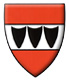 Výsledkový servisVeverky	-  Tučňáci	1:3	685-717	(3:3)	09.11.Kuloši	-  Střítež	0:4	692-783	(1:5)	09.11.Nachmelená opice	-  LOB	3,5:0,5	805-728	(5:1)	09.11.VAS	-  Šamani	0:4	678-732	(1:5)	26.11.Tabulka	1.	Šamani 	3	3	0	0	10,0:2,0	12,0:6,0	756	6	2.	Tučňáci 	3	3	0	0	10,0:2,0	12,0:6,0	746	6	3.	Nachmelená opice 	3	2	0	1	8,5:3,5	13,0:5,0	782	4	4.	LOB 	3	2	0	1	8,5:3,5	13,0:5,0	765	4	5.	Střítež 	3	2	0	1	8,0:4,0	10,0:8,0	749	4	6.	Veverky 	3	0	0	3	2,0:10,0	5,0:13,0	665	0	7.	Kuloši 	3	0	0	3	1,0:11,0	3,0:15,0	698	0	8.	VAS 	3	0	0	3	0,0:12,0	4,0:14,0	688	0Podrobnosti	Veverky	685	1:3	717	Tučňáci			(3:3)	LYSÁKOVÁ Eva	227	0:2	274	HOLAS Jaroslav	KISSLEROVÁ Miloslava	223	2:0	181	DENEMARKOVÁ M	JANEČKOVÁ Veronika	235	1:1	262	KANTOR Vladimír	Kuloši	692	0:4	783	Střítež			(1:5)	KISSLER  Vítězslav	222	0:2	268	KARPÍŠEK Milan	LYSÁK Stanislav	219	0:2	257	HLADÍK Ivan	JANEČEK Petr	251	1:1	258	KUTINA Petr	Nachmelená opice	805	3,5:0,5	728	LOB			(5:1)	DOBEŠ Jaroslav	265	2:0	233	PECKA Zdeněk	BARTOŠ Josef	277	2:0	232	PAVLÍK Oto	DOBEŠOVÁ Marie	263	1:1	263	UHLÍŘ Vítězslav	VAS	678	0:4	732	Šamani			(1:5)	FORTELNÁ Drahomíra	233	0:2	257	ČÁSTKA Josef	PRACHAŘ Tomáš	210	0:2	229	PLÍHAL František	PALÁT J	235	1:1	246	KADLEC AntonínPořadí jednotlivců:               jméno hráče                                                   družstvo                                      celkem            plné        dorážka      chyby    poměr kuž.   maximum	1.	UHLÍŘ Vítězslav	LOB 	277,3	189,3	88,0	3,7	1 / 1	(286)	2.	MAHEL Zbyněk	Kuloši 	277,0	190,0	87,0	8,0	1 / 1	(277)	3.	HOLAS Jaroslav	Tučňáci 	274,0	170,0	104,0	3,0	1 / 1	(274)	4.	DENEMAREK Aleš	Tučňáci 	272,0	179,0	93,0	2,5	1 / 1	(274)	5.	DOBEŠ Jaroslav	Nachmelená opic 	269,7	177,7	92,0	3,0	1 / 1	(282)	6.	KARPÍŠEK Milan	Střítež 	268,0	181,0	87,0	3,0	1 / 1	(268)	7.	ČÁSTKA Josef	Šamani 	260,0	167,5	92,5	5,5	1 / 1	(263)	8.	HLADÍK Ivan	Střítež 	260,0	177,5	82,5	3,5	1 / 1	(263)	9.	DOBEŠOVÁ Marie	Nachmelená opic 	259,3	181,7	77,7	3,0	1 / 1	(268)	10.	KARPÍŠEK  Roman	Střítež 	259,0	169,0	90,0	7,0	1 / 1	(259)	11.	KADLEC Antonín	Šamani 	257,0	171,3	85,7	5,3	1 / 1	(268)	12.	CAHOVÁ Vlasta	LOB 	255,5	173,5	82,0	0,5	1 / 1	(262)	13.	PROKEŠ Jaromír	Šamani 	254,0	178,0	76,0	7,0	1 / 1	(265)	14.	BARTOŠ Josef	Nachmelená opic 	253,3	171,3	82,0	3,0	1 / 1	(277)	15.	KUTINA Petr	Střítež 	253,0	168,7	84,3	6,0	1 / 1	(266)	16.	PETRILÁK Luikáš	Tučňáci 	252,5	186,5	66,0	6,5	1 / 1	(263)	17.	JANEČEK Petr	Kuloši 	251,0	176,0	75,0	5,0	1 / 1	(251)	18.	KANTOR Vladimír	Tučňáci 	244,3	170,3	74,0	3,3	1 / 1	(262)	19.	FUKAL Milan	Střítež 	243,0	174,0	69,0	7,0	1 / 1	(243)	20.	PAVLÍK Oto	LOB 	239,3	174,3	65,0	6,0	1 / 1	(255)	21.	FORTELNÁ Drahomíra	VAS 	236,5	159,0	77,5	6,0	1 / 1	(240)	22.	BOHUSLAV František	VAS 	235,0	168,5	66,5	7,5	1 / 1	(236)	23.	PLÍHAL František	Šamani 	234,5	159,5	75,0	5,5	1 / 1	(240)	24.	LYSÁKOVÁ Eva	Veverky 	233,7	172,7	61,0	8,0	1 / 1	(240)	25.	KLIKA Stanislav	Kuloši 	233,0	153,0	80,0	6,0	1 / 1	(233)	26.	PECKA Zdeněk	LOB 	233,0	173,0	60,0	10,0	1 / 1	(233)	27.	KISSLEROVÁ Miloslava	Veverky 	231,7	164,0	67,7	7,7	1 / 1	(248)	28.	LYSÁK Stanislav	Kuloši 	225,7	161,3	64,3	6,3	1 / 1	(237)	29.	PALÁT J	VAS 	224,5	158,0	66,5	6,5	1 / 1	(235)	30.	PRACHAŘ Tomáš	VAS 	224,3	165,0	59,3	7,0	1 / 1	(233)	31.	KISSLER  Vítězslav	Kuloši 	218,7	161,3	57,3	10,0	1 / 1	(229)	32.	JANEČKOVÁ Veronika	Veverky 	210,5	148,5	62,0	10,0	1 / 1	(235)	33.	ŘEŘÁBEK Jiří	Střítež 	197,0	148,0	49,0	8,0	1 / 1	(197)	34.	DENEMARKOVÁ M	Tučňáci 	181,0	128,0	53,0	13,0	1 / 1	(181)	35.	KRUŽÍKOVÁ Zdeňka	Veverky 	178,0	128,0	50,0	16,0	1 / 1	(178)Zisk bodů pro družstvo:     jméno hráče                                           družstvo                                         body       zápasy        v %                   dílčí body     sety          v %	1.	KUTINA Petr	Střítež 	3,0	/	3	(100%)	4,0	/	6	(67%)	2.	KADLEC Antonín	Šamani 	3,0	/	3	(100%)	4,0	/	6	(67%)	3.	KANTOR Vladimír	Tučňáci 	3,0	/	3	(100%)	4,0	/	6	(67%)	4.	BARTOŠ Josef	Nachmelená opic 	3,0	/	3	(100%)	4,0	/	6	(67%)	5.	UHLÍŘ Vítězslav	LOB 	2,5	/	3	(83%)	5,0	/	6	(83%)	6.	CAHOVÁ Vlasta	LOB 	2,0	/	2	(100%)	4,0	/	4	(100%)	7.	ČÁSTKA Josef	Šamani 	2,0	/	2	(100%)	4,0	/	4	(100%)	8.	DENEMAREK Aleš	Tučňáci 	2,0	/	2	(100%)	4,0	/	4	(100%)	9.	HLADÍK Ivan	Střítež 	2,0	/	2	(100%)	3,0	/	4	(75%)	10.	DOBEŠ Jaroslav	Nachmelená opic 	2,0	/	3	(67%)	5,0	/	6	(83%)	11.	PAVLÍK Oto	LOB 	2,0	/	3	(67%)	4,0	/	6	(67%)	12.	KISSLEROVÁ Miloslava	Veverky 	2,0	/	3	(67%)	3,0	/	6	(50%)	13.	DOBEŠOVÁ Marie	Nachmelená opic 	1,5	/	3	(50%)	4,0	/	6	(67%)	14.	KARPÍŠEK Milan	Střítež 	1,0	/	1	(100%)	2,0	/	2	(100%)	15.	MAHEL Zbyněk	Kuloši 	1,0	/	1	(100%)	2,0	/	2	(100%)	16.	HOLAS Jaroslav	Tučňáci 	1,0	/	1	(100%)	2,0	/	2	(100%)	17.	PLÍHAL František	Šamani 	1,0	/	2	(50%)	3,0	/	4	(75%)	18.	PETRILÁK Luikáš	Tučňáci 	1,0	/	2	(50%)	2,0	/	4	(50%)	19.	PROKEŠ Jaromír	Šamani 	1,0	/	2	(50%)	1,0	/	4	(25%)	20.	JANEČEK Petr	Kuloši 	0,0	/	1	(0%)	1,0	/	2	(50%)	21.	FUKAL Milan	Střítež 	0,0	/	1	(0%)	1,0	/	2	(50%)	22.	DENEMARKOVÁ M	Tučňáci 	0,0	/	1	(0%)	0,0	/	2	(0%)	23.	KARPÍŠEK  Roman	Střítež 	0,0	/	1	(0%)	0,0	/	2	(0%)	24.	KLIKA Stanislav	Kuloši 	0,0	/	1	(0%)	0,0	/	2	(0%)	25.	KRUŽÍKOVÁ Zdeňka	Veverky 	0,0	/	1	(0%)	0,0	/	2	(0%)	26.	PECKA Zdeněk	LOB 	0,0	/	1	(0%)	0,0	/	2	(0%)	27.	ŘEŘÁBEK Jiří	Střítež 	0,0	/	1	(0%)	0,0	/	2	(0%)	28.	PALÁT J	VAS 	0,0	/	2	(0%)	2,0	/	4	(50%)	29.	JANEČKOVÁ Veronika	Veverky 	0,0	/	2	(0%)	1,0	/	4	(25%)	30.	BOHUSLAV František	VAS 	0,0	/	2	(0%)	1,0	/	4	(25%)	31.	FORTELNÁ Drahomíra	VAS 	0,0	/	2	(0%)	0,0	/	4	(0%)	32.	LYSÁKOVÁ Eva	Veverky 	0,0	/	3	(0%)	1,0	/	6	(17%)	33.	PRACHAŘ Tomáš	VAS 	0,0	/	3	(0%)	1,0	/	6	(17%)	34.	LYSÁK Stanislav	Kuloši 	0,0	/	3	(0%)	0,0	/	6	(0%)	35.	KISSLER  Vítězslav	Kuloši 	0,0	/	3	(0%)	0,0	/	6	(0%)Nejlepší výkony Nachmelená opic 	805	3. kolo	UHLÍŘ Vítězslav	LOB 	286	1. koloLOB 	800	2. kolo	UHLÍŘ Vítězslav	LOB 	283	2. koloTučňáci 	789	1. kolo	DOBEŠ Jaroslav	Nachmelená opic 	282	1. koloNachmelená opic 	785	1. kolo	BARTOŠ Josef	Nachmelená opic 	277	3. koloStřítež 	783	3. kolo	MAHEL Zbyněk	Kuloši 	277	1. koloŠamani 	773	2. kolo	HOLAS Jaroslav	Tučňáci 	274	3. koloLOB 	766	1. kolo	DENEMAREK Aleš	Tučňáci 	274	1. koloŠamani 	763	1. kolo	DENEMAREK Aleš	Tučňáci 	270	2. koloNachmelená opic 	757	2. kolo	KADLEC Antonín	Šamani 	268	2. koloKuloši 	743	1. kolo	KARPÍŠEK Milan	Střítež 	268	3. kolo4. kolo30.11.18	pá	17:00	Střítež - Nachmelená opice	1/230.11.18	pá	17:00	LOB – VAS	3/430.11.18	pá	18:30	Veverky – Kuloši	1/230.11.18	pá	18:30	Tučňáci – Šamani	3/4Zpracoval: Kupa Jaroslav, Dukovanská 834, 67401 Třebíč,   MOBIL: 727990824 e-mail: kupaja@seznam.cz  